Palipista 100Regéc 60		Hotyka 20A Kovács-villából lefelé indulunk a K+-en majdnem a Májuskút utca alsó kanyarjáig, ahol jobbra szalagozott ösvény indul fölfelé, felérve a Baglyoska lábához játszóteret látunk, jobbra az erdőben folytatjuk, keresztezzük az aszfaltutat, majd meredek sziklákhoz érve egyenesen a sziklák közt kapaszkodunk az ösvényen. A Várhegy tetején kettős kereszt, esetleges pont, a zászlótartó rúdnál balra fordulunk úgy, hogy a felújítás alatt lévő első épülő rom jobb kézre essen, elmegyünk a szerszámos kunyhó előtt a teherfelvonó fölső állomásáig, ahol a fenyőfák mellett lépcsőn indulunk el, kis szalagozott ösvényen ereszkedünk a tábor kerítéséig, ahol jobbra kanyarodunk a kerítés mentén, míg kiérünk egy széles útra, szemben K+ jelzésen bemegyünk az erdőbe. Folyamatosan fölfelé nem térünk le a jobbra induló KΔ, valamint P+ ösvényeken, hanem továbbra is a K+-et követve felérünk a Nagy-nyugodó nyeregbe, ahol jobbról bejön a K jelzés, mi viszont egyenesen lefelé haladunk ezen a K jelzésen.  múlva balra fordul az út, majd másfél km erdei úton lefelé aszfaltútra érünk, a Bányi-nyeregbe. Balra fordulunk a K jelzésen és az országúton 50m-t megtéve a K jelzésen jobbra betérünk az erdőbe. Ezen egy széles szekérút keresztezése után pillantjuk meg balra a sok százéves Rákóczi-fát, az 1. ellenőrző pontot.Innen továbbra is a K jelzésen jutunk el Makkoshotykára, ahol a fölső Meczner kúria kapuján át érünk frissítő pontunkhoz. A parkból kiérve balra fordulunk a falu főútján. A falu végén balra a kettős kereszt Trianon emlékmű után jobbra a házak között letérünk a P tanösvényre. A nagy mezőn jobbra kelünk át a Hotyka-patakon, forrás mellett megyünk el, beérve Hercegkútra az első házaknál a focipálya után jobbra elindulunk fölfelé (K□), majd kisvártatva balra földúton, majd az elágazásnál lévő fenyőnél újból balra a Kőporosi pincesoron át továbbra is a P tanösvényen tartva az irányt, a templom után balra találjuk azutolsó ház mögött a kertben a 2. ellenőrző pontot, ami egyben a 20-as táv célja. A templom után az utca végén kis patakon át élesen jobbra föfelé követjük a P tanösvényt, Y elágazásnál balra, majd jobbra egyre följebb a szőlők mentén. Beérünk az erdőbe, balról bejön az útra a P jelzés, ez a Rákóczi P, amin majd a várak megszakításával Telkibányáig megyünk. Komlóskára beérve az aszfaltúton balra fordulunk, majd nyomóskútnál újból balra a PL jelzésen hagyjuk el fölfelé a falut.Széles erdei úton jobbra tartunk, majd nemsokára a PL balra kis ösvényen felvezet a hegy gerincére. Itt kis tisztásra érünk, Pusztavár megmászása után ide térünk vissza. A PL jobbra fölvezet a várba, a 3. ellenőrző pontra.A tisztásra visszatérve jobbra a szalagok segítségével meredeken lemegyünk a nemrég (érthetetlenül) megszüntetett PL útján egészen egy széles erdei útig, ezen jobbra fordulva leérünk az országútra, amin balra a P jelzésen Erdőhorvátiba jutunk. Itt a kápolna előtt jobbra a főútra fordulunk, a híd előtt jobbra betérünk a Stájsz sörözőbe, ahol frissítőpont lesz. Innen a P jelzésen kutyagolunk a Regéci várig, ahol a hegy tövében balra meredeken a PL-en jutunk a vár bejáratához, ahol a 4. ellenőrző pont lesz.Visszatérünk a PL-en a P jelzésünkig, azon balra fordulunk és követjük Regéc faluig. Jobbra végigmegyünk a főúton, amikor az országút jobbra fordul, továbbmegyünk egyenesen, majd a P-on balra hagyjuk el a falut. A Fehér-kúti erdészháznál forrás, ez az 5. ellenőrző pont.A pont után a P jobbra fölfelé indul, nemsokára a P∆-ön balra kinézünk a Sólyomkőre. A P∆ tovább visszavezet a P jelzésre. Az Amadé-várhoz érve érdemes kimenni a vár sziklájára. Meredeken leérünk a völgybe, aztán átkelünk a Kis-patakon továbbra is a P jelzésen a Pálos kolostorromhoz. Megkerülve a templomot, majd a Gönci patakon átkelve a Potács-ház mellett jobbra Telkibányára vesszük az irányt. A főtérre érve a községháza után kis fahídon átkelünk a patakon és piros bicikliúton a patak fölött fölérünk a templomhoz vezető aszfaltútra. Balra fordulunk, majd jobbról elérve a kopjafás temetőkertet balra betérünk a Hegyi útra, ahol néhány méter múlva a sarki Palipista házba, a 6. ellenőrző pontra. Itt meg lehet pihenni, enni, ledőlni, itt van a 60-as táv célpontja.Visszaindulunk az aszfaltúton, de lefelé nem térünk le róla, lemegyünk a főútra, ott jobbra fordulunk, majd balra a S jelzésen elhagyjuk a falut. A Rostallói elágazásnál jobbra áttérünk a K+ jelzésre. A Szarvaskői úton haladunk, a K-et elérve balra a Pengőkői útra térünk. Nemsokára jobbra a K∆-ön kiugrunk a néhány méterre lévő Pengő-kőre. Visszatérve tovább haladunk a K jelzésen, majd balra elérjük az újabb K∆ kitérőt, pazar kilátással vár a Nagy Péter mennykő, a 7. ellenőrző pont.Visszatérve balra a K jelzésen erdei úton haladunk, ami később jobbra betér az erdőbe, majd a vendégház után leér a tó melletti István-kúti erdészházhoz, a 8. ellenőrző ponthoz.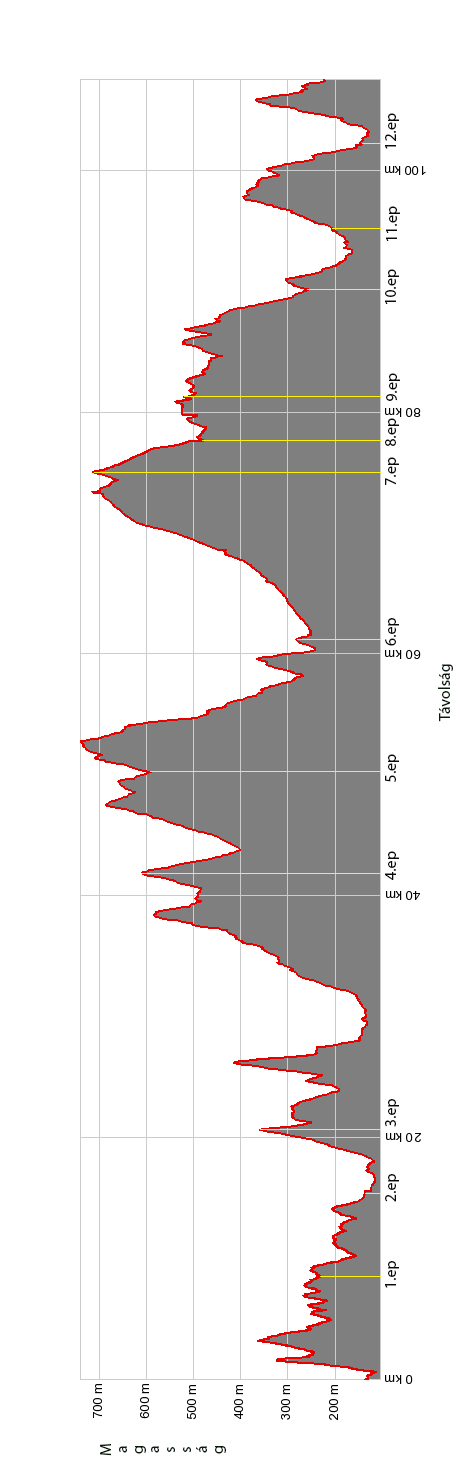 A K–en folytatjuk utunkat, a Mlaka-réten át a Hangyás-bércig, ahol balra újból kitérünk K∆ jelzésen ezúttal a Kerek-kő felé, amit gyalogösvényen a második csúcson érünk el, ez a 9. ellenőrző pont.Továbbmegyünk a K∆ jelzésen, így később érünk újból vissza K jelzésre, ahol balra a Gerendás-réten át felérünk az Eszkála-rétre. Innen balra lefelé a K□ jelzésű úton Nagyhutára jutunk a 10. ellenőrző pontra.Innen a K-en jobbra fordulunk, majd élesen balra kiemelkedünk a faluból. A Margit-kútnál érünk ki a vágáshutai országútra, ahol jobbra unalmas országúti vergődés vár ránk, egészen Vágáshuta falu végéig, ahol a buszforduló előtt jobbra beljebb egy filagóriában lesz a 11. ellenőrző pont.A falu végén balra a K jelzésen caplatunk fölfelé, Cseréptónál keresztezzük a P jelzést, innen a már megjárt K szakaszon megyünk a nagy farakásig, ahol most élesen balra fordulunk a K□ jelzésre. Ezen ereszkedünk le a Smaragdvölgybe, az utolsó, 12. ellenőrző pontra. Élvezzük a Magas-hegy és a tavak látványát.A  K□-en hamar beérünk Rudabányácska faluba, betorkollunk és rátérünk a P jelzésű útra, kisvártatva elérjük az országutat, ott balra tartunk néhány métert a P jelzésen, ami jobbra letérve a görög katolikus templomhoz vezet. A templom mellett fölmegyünk, jobbra lesz a temető, azt elhagyva zsombékos mezőre érünk, amin egyenesen balra rézsút átvágva a patakmenti úton vágunk az erdőbe. A P jelzést követjük végig fölfelé, egy magaslesnél mellette visz tovább az út. Végül egy nagyobb földutat keresztezve  néhány méterrel följebb elérjük a K□ jelzést, jobbra fordulunk és továbbra is a P jelzésen a Vörös-nyerget elérve újra balra tartunk, széles úton megyünk lefelé, jobbra mellettünk a Banda-lak, gyümölcsös, a kert végénél balra a fán nyíl mutatja, hogy jobbra kell térnünk szurdokúton lefelé. Végül jobbról találkozunk a P+ jelzéssel, majd 200 m múlva kiérünk a műútra.  Ezen megyünk tovább, de néhány méter után jobbra a P+ jelzésen fölmegyünk a Szár-hegyről lejövő KΔ jelzésig, továbbmegyünk fölfelé a nyeregben és 100 m múlva, ahol a KΔ élesen jobbra fordul, mi egyenesen egy öreg tölgy mellett folytatjuk most már szalagozott utunkat. Lefelé tartunk, szemben zöld tulipános kapunál, ahol az út élesen balra lefelé indul, jobbra fölmegyünk néhány métert, majd bozótos ösvényen és lépcsőn érünk le a célba, a Kovács-villába. Ez egy igencsak nehéz 100-as, mindenki büszke lehet magára. 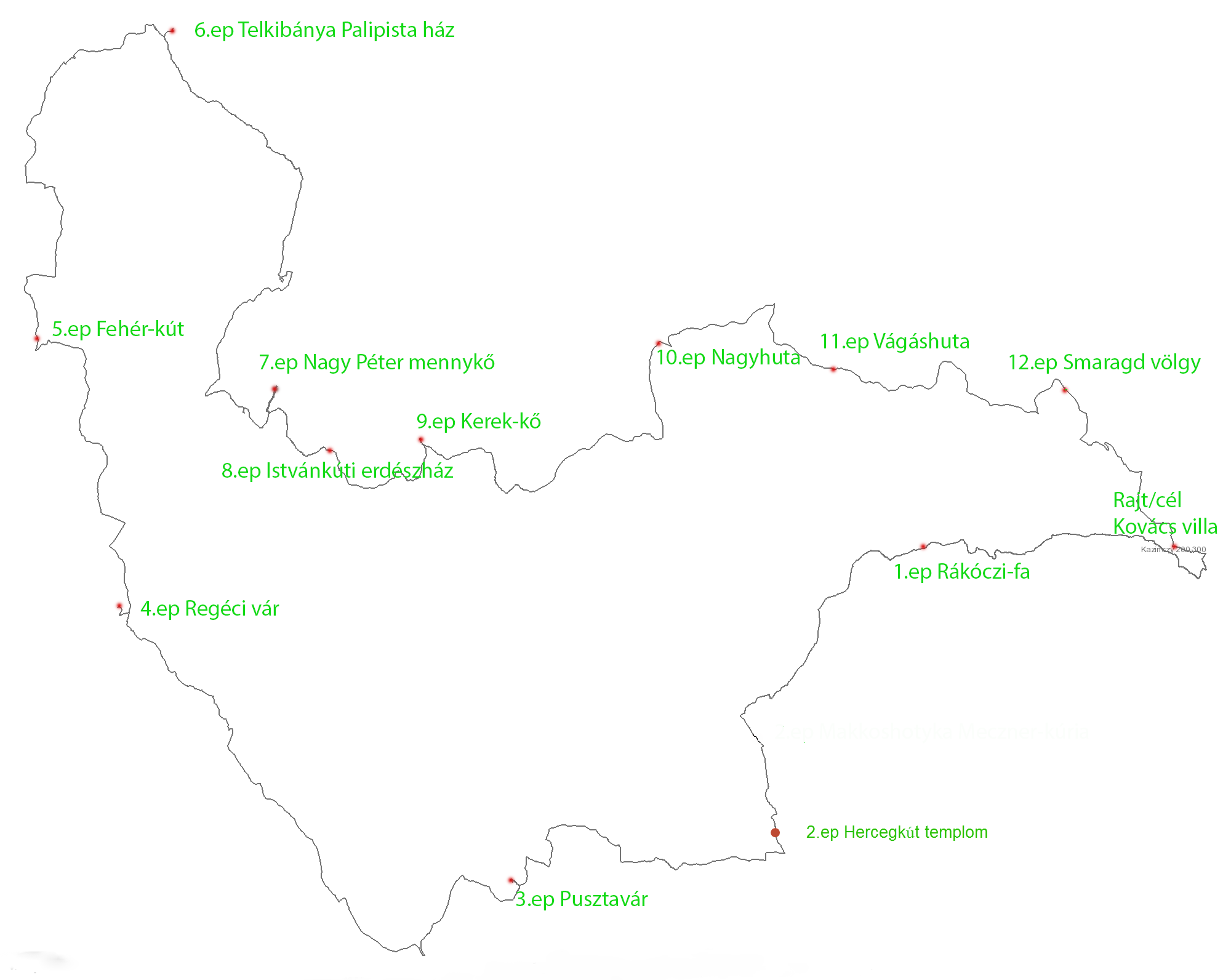 